Калининградская областьГурьевский муниципальный округМуниципальное бюджетное общеобразовательное учреждение«Маршальская средняя общеобразовательная школа» 238317, Калининградская область, Гурьевский район, пос. Маршальское, ул. Школьная тел./факс (840151)3-92-34ПРИКАЗ« 04 » 09 2023г.	№ 63О проведении (школьного) этапа Всероссийской олимпиады школьников в МБОУ «Маршальская СОПЬ в 2023-2024 учебном годуВ целях выявления и поддержки одаренных обучающихся, их стимулирования к научно-исследовательской деятельности, обеспечения равенства предоставляемых учащимся возможностей, в соответствии с Порядком проведении всероссийской олимпиады школьников, утвержденным приказом Министерства просвещения Российской Федерации от 27.11.2020 г. № 678, на основании приказов Управления образования администрации Гурьевского муниципального округа от 16.08.2023 г. №233/1, от 31.08.2023 г. № 247приказываю1. Провести (школьный) этап Всероссийской олимпиады школьников в 2023-2024 учебном году с 18.09.2023 г. по 26.10.2023 г. для обучающихся 4 9 классов в соответствии с приложением 1.2.Назначить ответственной за организацию и проведение школьного этапа Всероссийской олимпиады школьников Титаренко Ирину Александровну, куратора по МР; З. Сформировать оргкомитет школьного этапа олимпиады школьников (приложение 2);Назначить организаторами на проводимых олимпиадах педагогов — предметников (приложение З);Сформировать предметное жюри школьного этапа олимпиады по каждому общеобразовательному предмету, утвердить их составы (приложение 4);Ознакомить классным руководителям родителей (законных представителей) учащихся 4-9 классов с Порядком проведения Всероссийской олимпиады школьников, проинформировать обучающихся и их родителей (законных представителей) о сроках по каждому предмету; Титаренко Ирине Александровне, ответственной за организацию и проведение олимпиады:обеспечить сбор и хранение заявлений родителей (законных представителей) обучающихся, заявивших о своем участии в олимпиаде, о согласии на публикацию олимпиадной работы и индивидуальных результатов своего несовершеннолетнего ребенка, в том числе в информационно-телекоммуникационной сети «Интернет»;-утвердить результаты школьного этапа олимпиады по каждому общеобразовательному предмету. Протоколы по результатам проведения олимпиады школьников по каждому общеобразовательному предмету представлять в управление образования в течение трех дней после проведения олимпиады;представить в управление образования в срок до 01 ноября 2023 г. согласно установленной форме общий отчет по результатам проведения I (школьного) этапа всероссийской олимпиады школьников;Членам предметных жюри:-считать победителями школьного этапа Олимпиады участников, набравших наибольшее количество баллов, при условии, что количество набранных ими баллов превышает половину максимально возможных баллов. Считать призерами школьного этапа Олимпиады участников, следующих в итоговой таблице за победителем, при условии, что количество набранных ими баллов превышает половину (более 50 0/0) максимальновозможных баллов.и.о.директора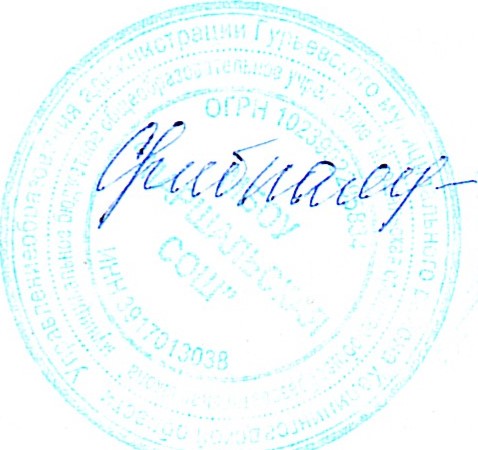 МБОУ «Маршальская СОШ»ЕВ. СрибнаяС приказом ознакомлены:И.А. Титаренко1 к приказу МБОУ «Маршальская СОШ» от «04».09.2023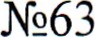 Сроки проведения школьного этапа всероссийской олимпиады школьников в 2023-2024 учебном годуПриложение 2 к приказу МБОУ «Маршальская СОШ>> от «04».09.2023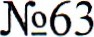 Оргкомитет школьного этапа Всероссийской олимпиады школьников в 2023-2024 учебном году1. Титаренко И.А.- ответственная за организацию и проведение школьного этапа олимпиады, куратор по НМР, руководитель МО естественноматематического цикла2.Бишовец Н.Н.- руководитель МО начальных классов;З. Комарова Е.К.- руководитель МО гуманитарно-эстетического циклаЗ к приказу ЕЉОУ «Маршальская СОШ»от «04».09.2023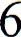 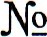 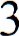 Организаторы в аудиториях Всероссийской олимпиады школьников в2023 -2024 учебном году4 к приказу МБОУ «Маршальская СОШ>> от 04.09.2023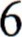 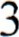 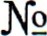 Предметное жюри школьного этапа Всероссийской олимпиадышкольников в 2023-2024 учебном годуN2 п/пДатаПредмет1.18.09.2023 г.География2.19.09.2023 г.ЛитератураЗ.20.09.2023 г.Право4.21.09.2023 г.Английский язык5.22.09.2023 г.История6.25.09.2023 г.Обществознание7.27.09.2023 г.Физика8.28.09.2023 г.Физическая культура (теория, практика) 5-8 кл.9.29.09.2023 г.Физическая культура (теория, практика) 9-11 кл.10.02.10.2023 г.Русский язык11.03.10.2023 г.Экономика12.04.10.2023 г.Химия13.05.10.2023 гОсновы безопасности жизнедеятельности14.06.10.2023 г.Астрономия15.09.10.2023 г.Экология16.10.10.2023 гНемецкий язык, Китайский язык, Испанский язык, Французский язык17.11.10.2023 г.Биология18.12.10.2023 г.Искусство (МХК)19.17-18.10.2023 г.Математика20.23.10.2023 гТехнология21.25.10.2023 г.Информатика11/11ДатаПредметОрганизаторКабинет1.18.09.2023 г.ГеографияХамудова Л.В.Власова Ж.Н.Химия2.19.09.2023 г.ЛитератураХамудова Л.В. Ко ниенко ЕМ.Музыказ.21.09.2023 г.Английский языкХамудова Л.В. Ко ниенко ЕМ.Музыка4.22.09.2023 г.ИсторияХамудова Л.В. Ко ниенко Е М.Музыка5.25.09.2023 г.ОбществознаниеХамудова Л.В. Ко ниенко ЕМ.Музыка6.27.09.2023 г.ФизикаХамудова Л.В.Власова Ж.Н.Физика7.28.09.2023 г.Физическая культура(теория, практика) 5-8Хамудова Л.В.Власова Ж.Н.Спортивный зал Биология8.29.09.2023 г.Физическая культура(теория, практика) 9-11Хамудова Л.В.Власова Ж.Н.Спортивный зал Биология9.02.10.2023 г.Русский языкХамудова Л.В. Тита енко И.А.Музыка10.04.10.2023 г.ХимияХамудова Л.В.Власова Ж.Н.Физика11.05.10.2023 г.Основы безопасности жизнедеятельностиХамудова Л.В.Власова КН.Музыка12.11.10.2023 г.БиологияХамудова Л.В. Титаренко И.А.Физика13.17-18.10.2023МатематикаХамудова Л.В . Титаренко И.А.Физика14.23.10.2023 гТехнологияХамудова Л.В.Власова Ж.Н.Музыка15.25.10.2023 г.ИнформатикаХамудова Л.В . Ко ниенко ЕМ.ФизикаП едметЧлены жю иГеографияТитаренко И.А.-председательДементьев И.А.учитель географииПуляева О.А.-учитель истории, географииКулишова Л.С.-учитель истории и обществознанияГ оссман А.Н. - читель биологииФизическая культураТитаренко И.А.-председательБорко МД. - учитель физической культурыКулишова Л.С.-учитель истории и обществознанияКомарова Е.К. - учитель русского языка и литературыДементьев И.А. - читель гео а ии, технологииТехнологияТитаренко И.А.-председательДементьев И.А.-учитель географии, технологииКомарова Е.К. - учитель русского языка и литературыБишовец Н.Н. - учитель начальных классовК лишова Л.С.- итель исто ии и обществознанияИстория, обществознаниеТитаренко И.А.-председательКулишова Л.С.- учитель историиПуляева О.А.-учитель истории, географииКомарова Е.К. - учитель русского языка и литературыЕ з това ЕЕ. - читель сского языка и лите ат ыОсновы безопасности жизнедеятельностиТитаренко И.А.-председательКорниенко СЕ. - учитель ОБЖДементьев И.А. учитель географии, технологииКомарова Е.К. - учитель русского языка и литературыБишовец Н.Н. - итель начальных классовРусский языкЛитератураТитаренко И.А.-председательКомарова Е.К. - учитель русского языка и литературыЕрзутова ЕЕ. - учитель русского языка и литературыСрибная ЕВ. - учитель русского языка и литературыК лишова Л.С.- итель исто ии и обществознанияАнглийский языкТитаренко И.А.-председательВалько О.В. — учитель английского языкаНебольсинаИ.В. — учитель английского языкаХамудова Л.В. — учитель английского языкаКома ова Е.К. -	итель сского языка и лите а	ы